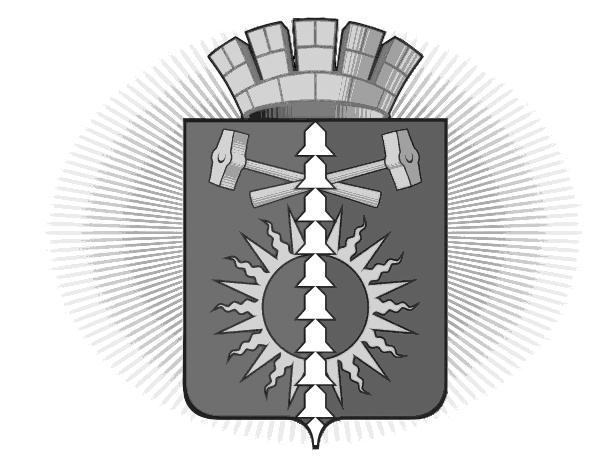 АДМИНИСТРАЦИЯГОРОДСКОГО ОКРУГА ВЕРХНИЙ ТАГИЛПОСТАНОВЛЕНИЕот 07.05.2020 от 07.05.2020      № 214г. Верхний Тагилг. Верхний Тагилг. Верхний Тагилг. Верхний ТагилО внесении изменений в постановление Администрации городского округа Верхний Тагил от 21.01.2020 № 18 « Об организации питания обучающихся общеобразовательных учреждений городского округа Верхний Тагил во втором полугодии 2019/2020 учебного года»О внесении изменений в постановление Администрации городского округа Верхний Тагил от 21.01.2020 № 18 « Об организации питания обучающихся общеобразовательных учреждений городского округа Верхний Тагил во втором полугодии 2019/2020 учебного года»О внесении изменений в постановление Администрации городского округа Верхний Тагил от 21.01.2020 № 18 « Об организации питания обучающихся общеобразовательных учреждений городского округа Верхний Тагил во втором полугодии 2019/2020 учебного года»О внесении изменений в постановление Администрации городского округа Верхний Тагил от 21.01.2020 № 18 « Об организации питания обучающихся общеобразовательных учреждений городского округа Верхний Тагил во втором полугодии 2019/2020 учебного года»О внесении изменений в постановление Администрации городского округа Верхний Тагил от 21.01.2020 № 18 « Об организации питания обучающихся общеобразовательных учреждений городского округа Верхний Тагил во втором полугодии 2019/2020 учебного года»В целях повышения уровня социальной поддержки обучающихся с ограниченными возможностями здоровья, в том числе детей-инвалидов, осваивающих основные общеобразовательные программы на дому, в части предоставления денежной компенсации на обеспечение бесплатным двухразовым питанием, руководствуясь постановлением Правительства Свердловской области от 23апреля 2020 года №270-ПП «Об утверждении Порядка предоставления денежной компенсации на обеспечение бесплатным двухразовым питанием (завтрак и обед) обучающихся с ограниченными возможностями здоровья, в том числе детей-инвалидов, осваивающих основные общеобразовательные программы на дому», Уставом городского округа Верхний Тагил, Администрация городского округа Верхний ТагилПОСТАНОВЛЯЕТ:Внести изменения в постановление администрации городского округа Верхний Тагил от 21.01.2020 № 18 «Об организации питания обучающихся общеобразовательных учреждений городского округа Верхний Тагил во втором полугодии 2019/2020 учебного года», изложив пункт 1.2 в новой редакции:«1.2. Обеспечить родителям (законным представителям) обучающихся, с ограниченными возможностями здоровья, в том числе детей-инвалидов, осваивающих основные общеобразовательные программы на дому, возможность получения денежной компенсации на обеспечение таких обучающихся бесплатным двухразовым питанием (завтрак и обед) в порядке, установленном Правительством Свердловской области.Размер денежной компенсации расходов на питание родителям (законным представителям) обучающихся с ограниченными возможностями здоровья, в том числе детей-инвалидов, в муниципальных образовательных организациях, осваивающих основные общеобразовательные программы на дому, в целях обеспечения предоставления меры социальной поддержки в виде бесплатного двухразового питания составляет 118,0 рублей за один учебный день обучения на дому.».     2. Настоящее постановление вступает в силу с момента подписания и распространяет свое действие на правоотношения, возникшие с 01.01.2020 года.3. Контроль за исполнением настоящего Постановления возложить на заместителя главы администрации по социальным вопросам И.Г. Упорову.4. Настоящее постановление опубликовать на официальном сайте городского округа Верхний Тагил в сети Интернет (www.go-vtagil.ru).Глава городского округаВерхний Тагил                                                                              В.Г. КириченкоВ целях повышения уровня социальной поддержки обучающихся с ограниченными возможностями здоровья, в том числе детей-инвалидов, осваивающих основные общеобразовательные программы на дому, в части предоставления денежной компенсации на обеспечение бесплатным двухразовым питанием, руководствуясь постановлением Правительства Свердловской области от 23апреля 2020 года №270-ПП «Об утверждении Порядка предоставления денежной компенсации на обеспечение бесплатным двухразовым питанием (завтрак и обед) обучающихся с ограниченными возможностями здоровья, в том числе детей-инвалидов, осваивающих основные общеобразовательные программы на дому», Уставом городского округа Верхний Тагил, Администрация городского округа Верхний ТагилПОСТАНОВЛЯЕТ:Внести изменения в постановление администрации городского округа Верхний Тагил от 21.01.2020 № 18 «Об организации питания обучающихся общеобразовательных учреждений городского округа Верхний Тагил во втором полугодии 2019/2020 учебного года», изложив пункт 1.2 в новой редакции:«1.2. Обеспечить родителям (законным представителям) обучающихся, с ограниченными возможностями здоровья, в том числе детей-инвалидов, осваивающих основные общеобразовательные программы на дому, возможность получения денежной компенсации на обеспечение таких обучающихся бесплатным двухразовым питанием (завтрак и обед) в порядке, установленном Правительством Свердловской области.Размер денежной компенсации расходов на питание родителям (законным представителям) обучающихся с ограниченными возможностями здоровья, в том числе детей-инвалидов, в муниципальных образовательных организациях, осваивающих основные общеобразовательные программы на дому, в целях обеспечения предоставления меры социальной поддержки в виде бесплатного двухразового питания составляет 118,0 рублей за один учебный день обучения на дому.».     2. Настоящее постановление вступает в силу с момента подписания и распространяет свое действие на правоотношения, возникшие с 01.01.2020 года.3. Контроль за исполнением настоящего Постановления возложить на заместителя главы администрации по социальным вопросам И.Г. Упорову.4. Настоящее постановление опубликовать на официальном сайте городского округа Верхний Тагил в сети Интернет (www.go-vtagil.ru).Глава городского округаВерхний Тагил                                                                              В.Г. КириченкоВ целях повышения уровня социальной поддержки обучающихся с ограниченными возможностями здоровья, в том числе детей-инвалидов, осваивающих основные общеобразовательные программы на дому, в части предоставления денежной компенсации на обеспечение бесплатным двухразовым питанием, руководствуясь постановлением Правительства Свердловской области от 23апреля 2020 года №270-ПП «Об утверждении Порядка предоставления денежной компенсации на обеспечение бесплатным двухразовым питанием (завтрак и обед) обучающихся с ограниченными возможностями здоровья, в том числе детей-инвалидов, осваивающих основные общеобразовательные программы на дому», Уставом городского округа Верхний Тагил, Администрация городского округа Верхний ТагилПОСТАНОВЛЯЕТ:Внести изменения в постановление администрации городского округа Верхний Тагил от 21.01.2020 № 18 «Об организации питания обучающихся общеобразовательных учреждений городского округа Верхний Тагил во втором полугодии 2019/2020 учебного года», изложив пункт 1.2 в новой редакции:«1.2. Обеспечить родителям (законным представителям) обучающихся, с ограниченными возможностями здоровья, в том числе детей-инвалидов, осваивающих основные общеобразовательные программы на дому, возможность получения денежной компенсации на обеспечение таких обучающихся бесплатным двухразовым питанием (завтрак и обед) в порядке, установленном Правительством Свердловской области.Размер денежной компенсации расходов на питание родителям (законным представителям) обучающихся с ограниченными возможностями здоровья, в том числе детей-инвалидов, в муниципальных образовательных организациях, осваивающих основные общеобразовательные программы на дому, в целях обеспечения предоставления меры социальной поддержки в виде бесплатного двухразового питания составляет 118,0 рублей за один учебный день обучения на дому.».     2. Настоящее постановление вступает в силу с момента подписания и распространяет свое действие на правоотношения, возникшие с 01.01.2020 года.3. Контроль за исполнением настоящего Постановления возложить на заместителя главы администрации по социальным вопросам И.Г. Упорову.4. Настоящее постановление опубликовать на официальном сайте городского округа Верхний Тагил в сети Интернет (www.go-vtagil.ru).Глава городского округаВерхний Тагил                                                                              В.Г. Кириченко